LANGUAGE STUDY  A. ACADEMIC TITLES AND DEGREES Fill in the blanks with suitable prepositions where necessary.  I am a junior ___in__ environmental engineering. I am majoring __in___ civil engineering. I graduated __from_ Hacettepe University ___--___ last year. I will receive my BA degree __in___ history ___--___ this June. She already holds a BS degree __in___ biology. She plans to have another __in__ chemistry. She will graduate __from__ ITU __with__ a bachelor's degree __in__ computer engineering. He applied __for__ a Phd degree __in___ philosophy. She will apply __to__ the department __for__ the position of teaching assistant. She enrolled _in__ the MBA program __at___ Bilkent University. He has registered ___to__ three courses in the program. B. COLLOCATIONS Match the words that collocate. Complete the following sentences with words that collocate from the box. contribution            opportunity            best                          knowledge              intensive              improvement          highly                      experience               currently                 career            I gained extensive experience during my summer practice at Arçelik on production processes. The candidate seemed to be highly interested in the training programs our company offered. Currently, I am a senior student at Middle East Technical University, at the department of Physics. I believe I will be able to make a special contribution to your institution with my strong educational background.  My admission to Central Bank as a trainee in 2010 was a golden opportunity to improve my professional and interpersonal skills. The position you have advertised suits me best in that I possess the necessary qualifications and qualities. During my summer practice this summer, I was exposed to a(n) intensive training program where I improved my problem-solving skills. I have always had a strong desire to take up a(n) career in the field of education since I believe I have a talent for developing and implementing informative and interesting course materials. I obtained profound knowledge on optoelectronics during my undergraduate studies at my university. The courses I attended during the last year of my education have made a remarkable improvement in my knowledge on world economy. C. NOUN CLAUSES  Noun clauses act as nouns in a sentence.  What I read about the development stages of easy-to-use computers in a book interested me much. I found that an American named Douglas Engelbart developed the idea of combining the screen, the keyboard and a hand-held controller – a mouse – in the 1960s. The surprising thing about Engelbart’s initial Mouse was that it was a large wooden object with three buttons and it required six months’ training to use it! It can be said that Steve Jobs is responsible for what happened to that prototype and how it transformed into the tiny equipment we use today. He wanted to adapt the mouse to his own product, the Macintosh, in 1979 and asked a team of designers and engineers to create the perfect mouse. Today computer users all around the world are happy that the one buttoned mouse the size of a child’s hand is at their service.  The noun clause markers are: that; if, whether; Wh-words: how, what, when, where, which, who, whom, whose, why; and Wh-ever words: however, whatever, whenever, wherever, whichever, whoever, whomever Reduction of Noun Clauses   Subjunctives: They are used after certain adjectives, verbs and nouns: Examples:  	It is important that she learn the regulations. The company doctor suggests that he take a week off.  Her insistence that she be promoted gained her nothing.  Complete the following sentences with noun clause markers.  I took my report to the manager. He asked me ________what_____ my references were, for which I did not have an answer. ______However______ much she strives for a promotion, she cannot get it.  Our boss attended a seminar on Productivity. Later she summarized us ____what______ she learned from that seminar.  ____Whomever_______ took on this project knows his subject very well.  Her comments were irrelevant to ______what_______ was being discussed.  The reason they are not participating into today's meeting is _______that____ their flight has been delayed.  You should get prepared before a presentation. You cannot say _____what_____ comes to your mind.  _____That______ all these items have been covered in a short meeting is a miracle! ______Whether_____ they received our report yet has not been confirmed.  He may have many reasons for not finishing the project. ______Whatever______ the reasons are, he cost us our credibility. Complete the following paragraph with noun clause markers.  Talking about Values is Good Business  by Bill Collier Values? What do “values” have to do with business? In a word: everything! I assure you (1) that I see core values as common-sense business practice, just like reading a balance sheet or reducing costs. It is simply a way to ensure (2) that everyone on the team knows (3) what is important. Every business has a culture. The culture is formed over time and is shaped largely by the owner, manager, employees, and the industry you are in, and on and on. A big part of a business’ culture centers on the values that drive actions and decisions. You may not care (4) whether your employees eat at the desk or go out, but you should know (5) whether they are being honest with your customers or not. Here is my recommendation for every company: Determine (6) which values and principles are important to you, and then go about the serious work of injecting these values into the workforce. Each company must answer that question for itself. A technology firm might choose “innovation” as a key value. “Quality” could be a hallmark for a homebuilder. In fact, (7) how far/where you go about choosing your important values is not important, as long as sufficient time is taken to ensure (8) that you hear from all the important stakeholders. Gather input and kick it around. (9) Whatever values are chosen, the company needs to make them second nature for all the employees. When you hear one of your employees tell another, “That is not (10) how we do things around here”, you will know hard work is paying off.   Complete the following statements using the given clues: The project manager is happy. His team is made up of experienced engineers.     The project manager is happy to have a team made up of experienced engineers.  The newly installed computer program should be used by all the employees. It is important.     It is important that the newly installed computer program to be used by all the employees.  The supervisor had concerns about her new team at the beginning. She confesses it.      The supervisor confesses to have had concerns about her new team at the beginning.  When should you submit the report? Did he tell?     Did he tell you when you should submit the report // when to submit the report?  The sound system at the hall was problematic. The speaker was saying something but I could not      hear it.      The sound system at the hall was so problematic I could not hear what the speaker was saying. My wife, who works for a construction company, has taken part in a lot of projects.      I don’t know how many projects my wife has taken part in. D. RELATIVE CLAUSES “As you will note from my enclosed CV, I have just graduated with an MSc in Computer Networks from Durham University, having previously achieved a first class diploma in Computer Science and Engineering – where I was amongst the top three students in the whole college.”  The sentence above is extracted from a sample cover letter in Unit 2. It is a combination of different sentences. What are they? Which structures were used to combine them? How did this combination help improve the quality/language of this letter? There are two types of Relative clauses: Defining and Non-Defining. Defining Relative Clauses are used to define people or things (who, which, that), show possession (preposition + which, whose), and refer to places (where, which, that). See the following examples. Examples:  *Relative clause markers in parentheses can be omitted.  Complete the following sentence using relative clause markers.  The new office building has a large hall where presentations and meetings can be held.  We parachuted a new MD from whose experience our company will largely benefit. German chancellor called for immediate action against the recent soaring prices which caused public unrest.  We made a shortlist of candidates whose CVs were impressive. The government needs a new health system which/that meets the union’s demands.  The report which was // -- prepared by the R&D Department caught the CEO’s attention.  We were the first group to submit the project before the deadline.  A subsidiary is a company whose controlling interest is owned by another company. Non-Defining Relative Clauses simply give extra information. Here are some examples. *Relative clause markers in parentheses can be omitted.  Complete the following text adding the pieces of extra information provided after it. Use defining/non-defining relative clauses.  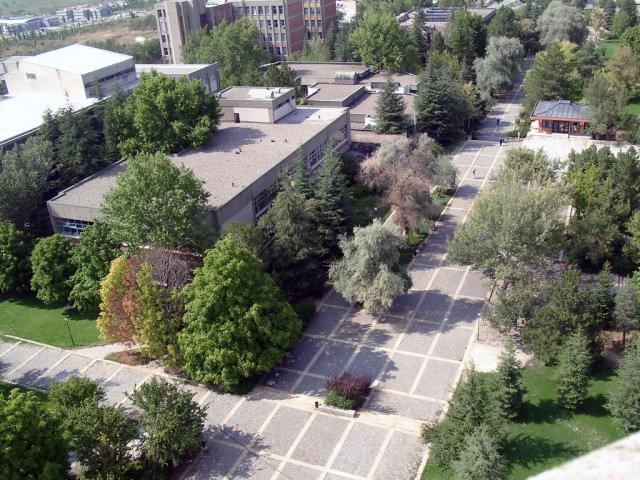 Middle East Technical University (METU), (1) which is commonly referred to as ODTÜ,  is a public technical university (2) is located in Ankara, Turkey. The university puts special emphasis on research and education in engineering and natural sciences, (3) offering 40 undergraduate programs within 5 faculties, and 97 masters and 62 doctorate programs within 5 graduate schools. The main campus of METU spans an area of 11,100 acres, (4) which comprises, in addition to academic and auxiliary facilities, a forest area of 7,500 acres, and the natural lake Eymir. METU, (5) whose official language of instruction is English, has more than 95,000 alumni worldwide. Over one third of the 1,000 highest scoring students in the national university entrance examination choose to enroll in METU,  (6) most of the departments of which accept the top 1% of the nearly 1.5 million applicants. METU had the greatest share in national research funding by the Scientific and Technological Research Council of Turkey (TÜBİTAK) in the last five years, and it is the leading university in Turkey in terms of the number of European Union Framework Programme (FP) projects participation. Over 40% of METU's undergraduate alumni choose to pursue graduate studies. METU was founded under the name " Middle East Institute of Technology " on November 15, 1956, (7) which aimed to contribute to the development of Turkey and the surrounding countries of the Middle East, Balkans, and Caucasus, by creating a skilled workforce in the natural and social sciences. "Arrangements and Procedures as for the Foundation of METU, Law No 6213" was enacted on January 22, 1957, whereby the current name "Middle East Technical University " (METU) was adopted. Finally, the "Foundation Act No 7907", (8) which set forth the particular standing of METU and established it as a juridical entity, was enacted on May 27, 1959. In the early years immediately following its foundation, METU was temporarily hosted in a small building (9) which previously belonged to the Social Security Office of Retirees in Kızılay and another building near the Grand National Assembly of Turkey. In 1963, the university moved to its current location west of Ankara city center, (10) which created the first university campus of Turkey.   Retrieved on 29 November 2011 from www.metu.edu.tr Middle East Technical University is commonly referred to as ODTÜ. It is located in Ankara, Turkey. It offers 40 undergraduate programs. It comprises, in addition to academic and auxiliary facilities, a forest area of 7,500 acres, and the natural lake Eymir. Its official language of instruction is English. Most of METU’s departments accept the top 1% of the nearly 1.5 million applicants. It aimed to contribute to the development of Turkey and the surrounding countries of the Middle East, Balkans, and Caucasus The Foundation Act No 7907 set forth the particular standing of METU and established it as a juridical entity.  The small building previously belonged to the Social Security Office of Retirees. It created the first university campus of Turkey.  Freshman 	 	A student in the first year of the course at a university, college, or high school Sophomore 	 	A student in the second year of high school, college, or university Junior  	 	A student who is in the next to the final year of a course of study Senior  	 	A student in the final year at a high school, college, or university Undergraduate 	A student in a university or college who has not received a bachelor's, degree (also adjective): he’s an undergraduate; completing her undergradute studies Graduate 	A student who holds the bachelor's degree: He is a METU graduate.  	Of, pertaining to, or involved in academic study beyond the first or bachelor's degree: graduate courses in business; a graduate student Alumnus 	A graduate of a school, college, or university. Plural: Alumni. Honors degree (Hons.) In a university a rank of the highest academic standard BA  	Bachelor of Arts. A bachelor's degree generally awarded for an undergraduate course or program in either the liberal arts, the sciences, or both BS/Bc./B.S./B.Sc. 	Bachelor of Science. Generally a four-year undergraduate degree more typically used in engineering, computer science, mathematics, and the natural sciences MA Master of Arts. A master's degree given usually in a specific branch of the humanities or social sciences MS/M.S./M.Sc. 	Master of Science. A master's degree given usually in a specific branch of the natural sciences, mathematics, or technology MBA 	 	 	Master of Business Administration Ph.D. 	Doctor of Philosophy. Also called doctorate. the highest degree awarded by a graduate school, usually to a person who has completed at least three years of graduate study and a dissertation approved by a board of professors. Freshman 	 	A student in the first year of the course at a university, college, or high school Sophomore 	 	A student in the second year of high school, college, or university Junior  	 	A student who is in the next to the final year of a course of study Senior  	 	A student in the final year at a high school, college, or university Undergraduate 	A student in a university or college who has not received a bachelor's, degree (also adjective): he’s an undergraduate; completing her undergradute studies Graduate 	A student who holds the bachelor's degree: He is a METU graduate.  	Of, pertaining to, or involved in academic study beyond the first or bachelor's degree: graduate courses in business; a graduate student Alumnus 	A graduate of a school, college, or university. Plural: Alumni. Honors degree (Hons.) In a university a rank of the highest academic standard BA  	Bachelor of Arts. A bachelor's degree generally awarded for an undergraduate course or program in either the liberal arts, the sciences, or both BS/Bc./B.S./B.Sc. 	Bachelor of Science. Generally a four-year undergraduate degree more typically used in engineering, computer science, mathematics, and the natural sciences MA Master of Arts. A master's degree given usually in a specific branch of the humanities or social sciences MS/M.S./M.Sc. 	Master of Science. A master's degree given usually in a specific branch of the natural sciences, mathematics, or technology MBA 	 	 	Master of Business Administration Ph.D. 	Doctor of Philosophy. Also called doctorate. the highest degree awarded by a graduate school, usually to a person who has completed at least three years of graduate study and a dissertation approved by a board of professors. Asst. Prof.  Assistant Professor. A teacher in a college or university who ranks above an instructor and below an associate professor. Assoc. Prof.  Associate Professor. A teacher in a college or university who ranks above an assistant professor and below a professor. Major Program (to do) one's principal study (in a particular subject): to major in English literature. History was my major at college. Double Major A double degree program, sometimes called a conjoint degree , dual degree, or simultaneous degree program, involves a student working for two different university degrees in parallel, either at the same institution or at different institutions Minor Program A subject or a course of study pursued by a student, especially a candidate for a degree, subordinately or supplementarily to a major or principal subject or course 1. communicate 	 	 	 a. research 2. possess 	 b. success 3. hold/receive  c. application 4. pursue d. skills 5. set 	 e. degree 6. achieve f. effectively 7. make g. career/study 8. fill 	 h. requirements 9. meet  i. goals 10. do  j. position 1. communicate effectively	 	 	 2. possess skills 	 3. hold/receive a degree  4. pursue a career/study5. set goals 	 6. achieve success7. make an application8. fill a position 	 9. meet requirements 10. do research Noun Clause Reduced Clause It is essential that he report to his supervisor regularly. It is important for him to report to his supervisor regularly.  I am glad that I have been promoted.  I am glad to have been promoted. She is happy that she is here. She is happy to be here.  The team do not know what they have to do.  The team do not know what to do. He cannot decide when he should ask for a pay rise. He cannot decide when to ask for a pay rise. Could you tell me how I can get to the HQ? Could you tell me how to get to the HQ? My colleague told me where I could find last year's fiscal reports.  My colleague told me where to find last year's fiscal reports.  I cannot decide whether I should take the job offer or not. I cannot decide whether to take the job offer or not.  Adjectives advisable, crucial, essential, imperative, important, mandatory, obligatory, necessary, recommendable, significant, urgent, vital Verbs advise, ask, demand, insist, order, prefer, propose, require, recommend, request, rule, suggest, urge Nouns advice, demand, insistence, order, proposal, recommendation, suggestion 1. We traded in our company car that/which was old for a new one.  2. The accountant (that/who/whom) you have had an appointment with this morning will meet us tomorrow to show us      the annual budget proposal.     The accountant with whom you have had an appointment this morning will meet us tomorrow to show us the annual      budget proposal. 3. The conference call (that/which) we had yesterday with the Japan subsidiary went pretty well.  4. The HR manager (that/who/whom) I wrote to last week kindly answered my email.        The HR manager to whom I wrote last week kindly answered my email.  5. I could not contact the new applicant whose phone was busy all day yesterday.  6. The room where we held the meeting was rather spacious.      The room in which we held the meeting was rather spacious.      The room (that/which) we had the meeting in was rather spacious.  7. My supervisor drew up the tasks that I would fulfill immediately. 8. He was the first candidate who came to the interview with a comprehensive portfolio.      He was the first candidate to come to the interview with a comprehensive portfolio.  1. My father, who runs his own business, is considering retirement next year.  2. The company, (which was) established last year, is going through a rough patch.  3. The new security system cost the company a great deal of money, which is another breach in this year’s budget. 4. Mr. Collins, with whom I discussed the details of the project yesterday, would like to have another meeting next week.  5. The Louvre has millions of visitors each year, most of whom come to see the Mona Lisa.  6. The Turkish Parliament, which consists of 550 MPs, passed the new bill yesterday.      The Turkish Parliament, consisting of 550 MPs, passed the new bill yesterday.  7. The Istanbul Modern Art Museum, (which was) inaugurated on December 11, 2004, is located on the Bosphorus in a converted warehouse in the Tophane neighborhood and is the first of its kind in Turkey. 